О внесении изменений в решение Совета от  01 ноября .                                  «Об установлении  налога на имущество физических лиц» на территории  сельского поселения Дурасовский сельсовет муниципального района Чишминский район Республики Башкортостан»В соответствии с Налоговым кодексом Российской Федерации, Федеральным законом от 6 октября 2003 года № 131-ФЗ «Об общих принципах организации местного самоуправления в Российской Федерации», Законом Республики Башкортостан от 30 октября 2014 года № 142-з «Об установлении единой даты начала применения на территории Республики Башкортостан порядка определения налоговой базы по налогу на имущество физических лиц исходя из кадастровой стоимости объектов налогообложения», руководствуясь статьей 18 Устава сельского поселения Дурасовский сельсовет муниципального района Чишминский район Республики Башкортостан, Совет сельского поселения Дурасовский сельсовет муниципального района Чишминский район Республики Башкортостан РЕШИЛ:1. Внести изменения в Решение от 01 ноября . «Об установлении  налога на имущество физических лиц» на территории  сельского поселения Дурасовский сельсовет муниципального района Чишминский район Республики Башкортостан» и изложить в следующей редакции:«1. Ввести на территории сельского поселения Дурасовский сельсовет муниципального района Чишминский район Республики Башкортостан налог на имущество физических лиц, исходя из кадастровой стоимости объектов налогообложения.2. Установить налоговые ставки в процентах от кадастровой стоимости объектов налогообложения в следующих размерах:1) 0,3 процента в отношении:жилых домов, частей жилых домов, квартир, частей квартир, комнат;       объектов незавершенного строительства в случае, если проектируемым назначением таких объектов является жилой дом;единых недвижимых комплексов, в состав которых входит хотя бы один жилой дом;гаражей и машино-мест, в том числе расположенных в объектах налогообложения, указанных в подпункте 2 настоящего пункта;хозяйственных строений или сооружений, площадь каждого из которых не превышает 50 квадратных метров и которые расположены на земельных участках, предоставленных для ведения личного подсобного, дачного хозяйства, огородничества, садоводства или индивидуального жилищного строительства;2) 2 процента в отношении объектов налогообложения, включенных в перечень, определяемый в соответствии с пунктом 7 статьи 378.2 Налогового кодекса Российской Федерации, в отношении объектов налогообложения, предусмотренных абзацем вторым пункта 10 статьи 378.2 Налогового кодекса Российской Федерации, а также в отношении объектов налогообложения, кадастровая стоимость каждого из которых превышает 300 миллионов рублей;3) 0,5 процента в отношении прочих объектов налогообложения»2. Настоящее решение вступает в силу не ранее чем по истечении одного месяца со дня его официального обнародования и не ранее 1 января 2019 года.          3. Обнародовать настоящее решение на информационном стенде в администрации сельского поселения Дурасовский сельсовет муниципального района Чишминский  район Республики Башкортостан по адресу: Республики Башкортостан, Чишминский  район, с. Дурасово, ул. Центральная, 60  и в официальном сайте http:// spdurasovo.ru. До 01 января  2019 года.Глава сельского поселения                                                       Ф.М. ЗамановБашкортостан РеспубликаһыШишмӘ районыМУНИЦИПАЛЬ РАЙОНЫныңДУРАСОВО ауыл советы ауыл биләмәһeСОВЕТЫ 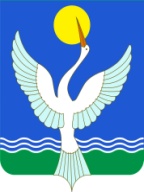 СОВЕТСЕЛЬСКОГО ПОСЕЛЕНИЯ  Дурасовский сельсоветМУНИЦИПАЛЬНОГО РАЙОНАЧишминскИЙ районРеспубликИ БашкортостанСОВЕТСЕЛЬСКОГО ПОСЕЛЕНИЯ  Дурасовский сельсоветМУНИЦИПАЛЬНОГО РАЙОНАЧишминскИЙ районРеспубликИ БашкортостанҠАРАР«25» январь  2019 й.    № 01РЕШЕНИЕ      «25» января  .